PENERAPAN ANALISIS KORESPONDENSI PADA DATA JUMLAH KUNJUNGAN WISATAWAN MANCANEGARA DI INDONESIASKRIPSI SARJANA MATEMATIKAOLEH:CITRA KOMANG SARINBP. 1110432040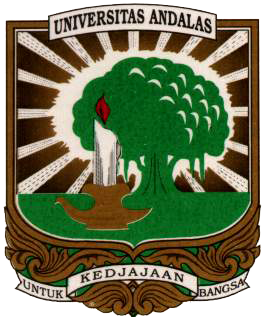 JURUSAN MATEMATIKAFAKULTAS MATEMATIKA DAN ILMU PENGETAHUAN ALAMUNIVERSITAS ANDALASPADANG2016